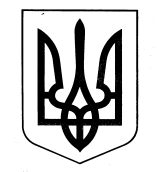 УКРАЇНАУПРАВЛІННЯ ОСВІТИІЗЮМСЬКОЇ МІСЬКОЇ РАДИХАРКІВСЬКОЇ ОБЛАСТІНАКАЗ28.10.2019											№ 407Відповідно до наказу управління освіти Ізюмської міської ради Харківської області від 20.09.2019 року №354 «Про проведення міських змагань з футболу «Шкіряний м’яч» серед учнів ЗЗСО у 2019/2020 навчальному році» у період з 08.10.2019 року по 25.10.2019 року між командами 10 закладів загальної середньої освіти у чотирьох вікових групах було проведено міський етап змагань з футболу «Шкіряний м’яч».Виходячи з вищезазначеного,НАКАЗУЮ:1.За результатами змагань нагородити грамотами управління освіти Ізюмської міської ради Харківської області у віковій групі 2009 року народження:І місце –команду Ізюмської гімназії №3 Ізюмської міської ради Харківської області,ІІ місце – команду Ізюмської загальноосвітньої школи №4 Ізюмської міської ради Харківської області,ІІІ місце – команду Ізюмської загальноосвітньої школи №11 Ізюмської міської ради Харківської області;у віковій групі 2008 року народження:І місце – команду Ізюмської загальноосвітньої школи І –ІІІ ступенів №12 Ізюмської міської ради Харківської області,ІІ місце – команду Ізюмської загальноосвітньої школи І-ІІІ ступенів №4 Ізюмської міської ради Харківської області,ІІІ місце –команду КЗ «Кам`янський ліцей» Ізюмської міської ради Харківської області;у віковій групі 2007 року народження:І місце – команду Ізюмської загальноосвітньої школи І –ІІІ ступенів №4 Ізюмської міської ради Харківської області,ІІ місце – команду Ізюмської загальноосвітньої школи І-ІІІ ступенів №12 Ізюмської міської ради Харківської області,ІІІ місце – команду КЗ «Кам`янський ліцей» Ізюмської міської ради Харківської області;у віковій групі 2006 року народженняІ місце – команду КЗ «Кам`янський ліцей» Ізюмської міської ради Харківської області,ІІ місце – команду Ізюмської загальноосвітньої школи І-ІІІ ступенів №12 Ізюмської міської ради Харківської області,ІІІ місце – команду Ізюмської загальноосвітньої школи І –ІІІ ступенів №11 Ізюмської міської ради Харківської області.2. Відзначити якісну підготовку команд за 3 віковими групами Ізюмської загальноосвітньої школи І-ІІІ ступенів №4 Ізюмської міської ради Харківської області, директор Чернишева С.В., Ізюмської загальноосвітньої школи І-ІІІ ступенів №12 Ізюмської міської ради Харківської області, директор Малик Н.В., КЗ «Кам`янський ліцей» Ізюмської міської ради Харківської області, директор Дегтярьова М.В. 3. Головному спеціалісту відділу змісту та якості освіти (Філоновій Н.О.):3.1. Надати звіт про проведення міських змагання з футболу «Шкіряний м’яч» до Харківського обласного відділення (філії) комітету з фізичного виховання та спорту.До 01.11.20193.2. Підготувати інформацію про проведення міських змагання з футболу «Шкіряний м’яч» для сайту управління освіти та «Радіо Ізюм»28.10.20196. Рой Г.В. розмістити інформацію про проведення міських змагання з футболу «Шкіряний м’яч» на сайті управління освіти.28.10.20197. Контроль за виконанням даного наказу покласти на начальника відділу змісту та якості освіти управління освіти Васько Н.О.Начальник управління освіти 				О.В.БезкоровайнийФілоноваПро підсумки проведення міських змагань з футболу «Шкіряний м’яч» серед учнів ЗЗСО у 2019/2020 навчальному році»